Family Agreement 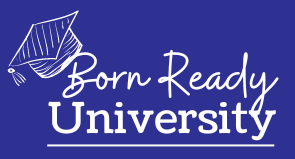 We are so excited that you are interested in attending Born Ready University.  Our goal is for your family to gain the greatest possible benefits from this experience. As space is limited and we must plan for food, childcare, incentives, etc., acceptance to the program is a privilege that requires some responsibilities. Each parent/guardian is asked to carefully consider the following requirements for participating in the program. Your signature will acknowledge that you understand and agree to follow these program responsibilities. I agree to: Attend each of the four sessions Born Ready University sessions on:January 21, 2023January 28, 2023February 4, 2023February 11, 2023Arrive by 9:00 a.m. and stay until the program ends at 12 noon.Bring any essential childcare items (diapers, wipes, cups, etc.) for your child.Participate in weekly family challenge activities.Come eager to learn and willing to share with the group.If you are unable to attend a session for any reason, please notify our staff prior to the session start._________________________	____________________________	_________Signature of Parent/Guardian	Printed Name of Parent/Guardian		Date_________________________	____________________________	_________Signature of Parent/Guardian	Printed Name of Parent/Guardian		Date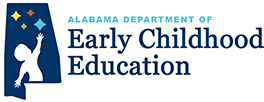 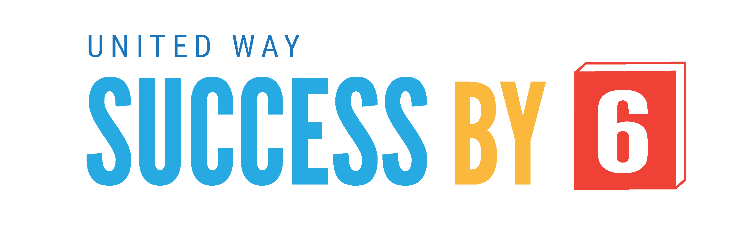 